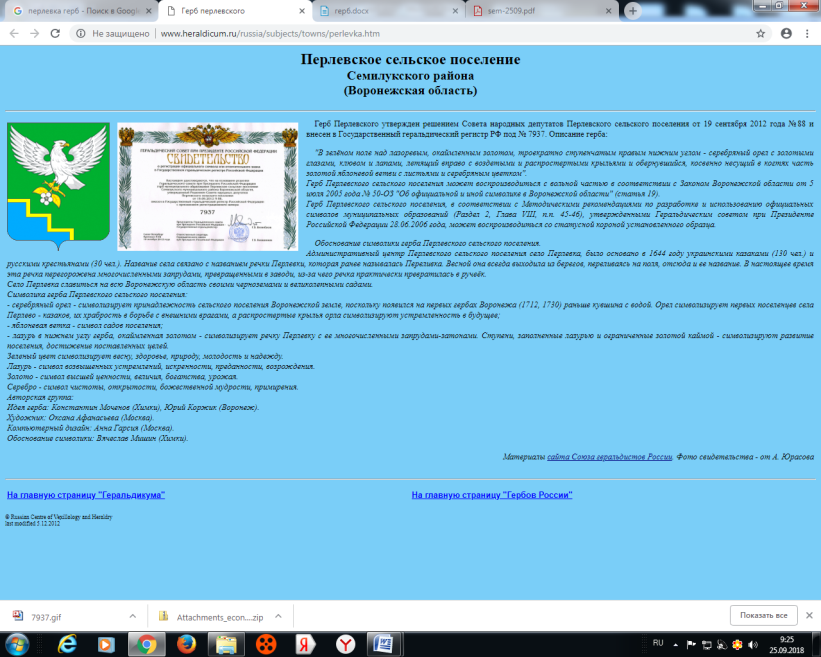 АДМИНИСТРАЦИЯПЕРЛЁВСКОГО СЕЛЬСКОГО ПОСЕЛЕНИЯ СЕМИЛУКСКОГО МУНИЦИПАЛЬНОГО РАЙОНА _____________________ВОРОНЕЖСКОЙ ОБЛАСТИ__________________396921 Воронежская область, Семилукский район, с. Перлёвка, улица Центральная, 54 тел. (47372) 76-1-68ПОСТАНОВЛЕНИЕОт 08.08.2022 г. № 80с. ПерлёвкаО внесении изменений и дополнений в постановление администрации Перлёвского сельского поселения от 25.12.2019 г. № 70 «Об утверждении муниципальной программы Перлёвского сельского поселения «Муниципальное управление Перлёвского сельского поселения на 2020-2025 годы»В соответствии со ст.179 Бюджетного кодекса Российской Федерации, постановлением администрации Перлёвского сельского поселения Семилукского муниципального района от 27.02.2017 №6 «Об утверждении Порядка разработки, реализации корректировки муниципальных программ Перлёвского сельского поселения», администрация Перлёвского сельского поселения п о с т а н о в л я е т:1. Внести изменения и дополнения в постановление администрации Перлёвского сельского поселения от 25.12.2019 г. № 70 «Об утверждении муниципальной программы Перлёвского сельского поселения «Муниципальное управление Перлёвского сельского поселения на 2020-2025 годы».1.1. Приложения 2.3 к муниципальной программе изложить в новой редакции (прилагаются).2. Настоящее решение вступает в силу после его обнародования. 3. Контроль за исполнением настоящего решения оставляю за собойПриложение 2 к муниципальной программеот 25.12.2019 г. №70(в редакции от 08.08.2022г.№80)Расходы бюджета Перлёвского сельского поселения на реализацию муниципальной программы«Муниципальное управление Перлёвского сельского поселения на 2020-2025 годы»Приложение 3 к муниципальной программеот 25.12.2019 г. №70(в редакции от 08.08.2022г.№80)Ресурсное обеспечение и прогнозная (справочная) оценка расходов федерального, областного и местных бюджетов, внебюджетных источников(в том числе юридических и физических лиц) на реализацию муниципальной программы сельского поселения
«Муниципальное управление Перлёвского сельского поселения на 2020-2025 годы»И.о. главы администрации Перлёвского сельского поселения В. В. РакшинСтатусНаименование муниципальной программы, подпрограммы, основного мероприятияНаименование ответственного исполнителя, исполнителя-главного распорядителя средств бюджета сельского поселения(далее – ГРБС)Расходы бюджета по годам реализации муниципальной программы, тыс. рублейРасходы бюджета по годам реализации муниципальной программы, тыс. рублейРасходы бюджета по годам реализации муниципальной программы, тыс. рублейРасходы бюджета по годам реализации муниципальной программы, тыс. рублейРасходы бюджета по годам реализации муниципальной программы, тыс. рублейРасходы бюджета по годам реализации муниципальной программы, тыс. рублейРасходы бюджета по годам реализации муниципальной программы, тыс. рублейСтатусНаименование муниципальной программы, подпрограммы, основного мероприятияНаименование ответственного исполнителя, исполнителя-главного распорядителя средств бюджета сельского поселения(далее – ГРБС)2020(первый годреализации)2021(второй годреализации)2022(третий годреализации)2023(четвертый годреализации)2024(пятый годреализации)2025(шестой годреализации)Итого12345678910Муниципальная программа«Муниципальное управление Перлёвского сельского поселения на 2020-2025 годы»всего3456,653268,83569,02866,62869,9310019130,95Муниципальная программа«Муниципальное управление Перлёвского сельского поселения на 2020-2025 годы»в том числе по ГРБС:Муниципальная программа«Муниципальное управление Перлёвского сельского поселения на 2020-2025 годы»Администрация Перлёвского сельского поселения3456,653268,83569,02866,62869,9310019130,95Муниципальная программа«Муниципальное управление Перлёвского сельского поселения на 2020-2025 годы»Подпрограмма 1Организация и осуществление мероприятий в сфере ГО и ЧС, обеспечение первичных мер пожарной безопасностивсего0000000Подпрограмма 1Организация и осуществление мероприятий в сфере ГО и ЧС, обеспечение первичных мер пожарной безопасностив том числе по ГРБС:Подпрограмма 1Организация и осуществление мероприятий в сфере ГО и ЧС, обеспечение первичных мер пожарной безопасностиАдминистрация Перлёвского сельского поселения0000000Подпрограмма 1Организация и осуществление мероприятий в сфере ГО и ЧС, обеспечение первичных мер пожарной безопасностиПодпрограмма 1Организация и осуществление мероприятий в сфере ГО и ЧС, обеспечение первичных мер пожарной безопасностиАдминистрация Перлёвского сельского поселения0000000Подпрограмма 1Организация и осуществление мероприятий в сфере ГО и ЧС, обеспечение первичных мер пожарной безопасностиОсновное мероприятие 1.1Обеспечение первичных мер пожарной безопасности в границах поселения.всего0000000Основное мероприятие 1.1Обеспечение первичных мер пожарной безопасности в границах поселения.в том числе по ГРБС:Основное мероприятие 1.1Обеспечение первичных мер пожарной безопасности в границах поселения.Администрация Перлёвского сельского поселения0000000Основное мероприятие 1.1Обеспечение первичных мер пожарной безопасности в границах поселения.0000000Подпрограмма2Оказание социальной помощивсего68,5148169,5169,5169,5100825Подпрограмма2Оказание социальной помощив том числе по ГРБС:Подпрограмма2Оказание социальной помощиАдминистрация Перлёвского сельского поселения68,5148169,5169,5169,5100825Подпрограмма2Оказание социальной помощиПодпрограмма2Оказание социальной помощиОсновное мероприятие 2.1Назначение и выплата пенсии за выслугу (доплаты к пенсии) лицам, замещающим муниципальные должности, должности муниципальной службы, отдельным категориям пенсионероввсего68,5148169,5169,5169,5100825Основное мероприятие 2.1Назначение и выплата пенсии за выслугу (доплаты к пенсии) лицам, замещающим муниципальные должности, должности муниципальной службы, отдельным категориям пенсионеровв том числе по ГРБС:Основное мероприятие 2.1Назначение и выплата пенсии за выслугу (доплаты к пенсии) лицам, замещающим муниципальные должности, должности муниципальной службы, отдельным категориям пенсионеровАдминистрация Перлёвского сельского поселения68,5148169,5169,5169,5100825Основное мероприятие 2.1Назначение и выплата пенсии за выслугу (доплаты к пенсии) лицам, замещающим муниципальные должности, должности муниципальной службы, отдельным категориям пенсионеров0000000Основное мероприятие 2.2Социальное обеспечение населения (Пособия по социальной помощи населению. Пособия, компенсации и иные социальные выплаты гражданам, кроме публичных нормативных обязательств)всего0000000Основное мероприятие 2.2Социальное обеспечение населения (Пособия по социальной помощи населению. Пособия, компенсации и иные социальные выплаты гражданам, кроме публичных нормативных обязательств)в том числе по ГРБС:0000000Основное мероприятие 2.2Социальное обеспечение населения (Пособия по социальной помощи населению. Пособия, компенсации и иные социальные выплаты гражданам, кроме публичных нормативных обязательств)Администрация Перлёвского сельского поселения0000000Основное мероприятие 2.2Социальное обеспечение населения (Пособия по социальной помощи населению. Пособия, компенсации и иные социальные выплаты гражданам, кроме публичных нормативных обязательств)всего0000000Подпрограмма 3.Управление муниципальным имуществомвсего0000000Подпрограмма 3.Управление муниципальным имуществомв том числе по ГРБС:0000000Подпрограмма 3.Управление муниципальным имуществомАдминистрация Перлёвского сельского поселения0000000Подпрограмма 3.Управление муниципальным имуществомОсновное мероприятие 3.1.Работа по постановке на кадастровый учет объектов муниципальной собственностивсего0000000Основное мероприятие 3.1.Работа по постановке на кадастровый учет объектов муниципальной собственностив том числе по ГРБС:0000000Основное мероприятие 3.1.Работа по постановке на кадастровый учет объектов муниципальной собственностиАдминистрация Перлёвского сельского поселения0000000Основное мероприятие 3.1.Работа по постановке на кадастровый учет объектов муниципальной собственности0000000Основное мероприятие 3.2.Подготовка документов для регистрации права муниципальной собственности на объекты недвижимого имуществавсего0000000Основное мероприятие 3.2.Подготовка документов для регистрации права муниципальной собственности на объекты недвижимого имуществав том числе по ГРБС:0000000Основное мероприятие 3.2.Подготовка документов для регистрации права муниципальной собственности на объекты недвижимого имуществаАдминистрация Перлёвского сельского поселения0000000Основное мероприятие 3.2.Подготовка документов для регистрации права муниципальной собственности на объекты недвижимого имущества0000000Подпрограмма 4.«Развитие и поддержка малого и среднего предпринимательства в _Перлёвском сельском поселении»всего0000000Подпрограмма 4.«Развитие и поддержка малого и среднего предпринимательства в _Перлёвском сельском поселении»в том числе по ГРБС:0000000Подпрограмма 4.«Развитие и поддержка малого и среднего предпринимательства в _Перлёвском сельском поселении»Администрация Перлёвского сельского поселения0000000 Основное мероприятие4.1«Информационная и консультационная поддержка субъектов малого предпринимательствавсего0000000 Основное мероприятие4.1«Информационная и консультационная поддержка субъектов малого предпринимательствав том числе по ГРБС:0000000 Основное мероприятие4.1«Информационная и консультационная поддержка субъектов малого предпринимательстваАдминистрация Перлёвского сельского поселения0000000 Основное мероприятие4.1«Информационная и консультационная поддержка субъектов малого предпринимательствав том числе по ГРБС:0000000 Основное мероприятие4.1«Информационная и консультационная поддержка субъектов малого предпринимательстваАдминистрация Перлёвского сельского поселения0000000Основное мероприятие4.2Популяризация предпринимательской деятельности, создание благоприятного климата для развития предпринимательствавсего0000000Основное мероприятие4.2Популяризация предпринимательской деятельности, создание благоприятного климата для развития предпринимательствав том числе по ГРБС:Основное мероприятие4.2Популяризация предпринимательской деятельности, создание благоприятного климата для развития предпринимательстваАдминистрация Перлёвского сельского поселения0000000Основное мероприятие4.3.Совершенствование нормативно-правовой базы предпринимательской деятельности. всего0000000Основное мероприятие4.3.Совершенствование нормативно-правовой базы предпринимательской деятельности. в том числе по ГРБС:0000000Основное мероприятие4.3.Совершенствование нормативно-правовой базы предпринимательской деятельности. Администрация Перлёвского сельского поселения0000000Подпрограмма 5.Утверждение генерального плана поселения, правил землепользования и застройкивсего0000000Подпрограмма 5.Утверждение генерального плана поселения, правил землепользования и застройкив том числе по ГРБС:00000Подпрограмма 5.Утверждение генерального плана поселения, правил землепользования и застройкиАдминистрация Перлёвского сельского поселения0000000Подпрограмма 5.Утверждение генерального плана поселения, правил землепользования и застройки0000000Основное мероприятие 5.1.Утверждение и подготовка плана поселениявсего0000000Основное мероприятие 5.1.Утверждение и подготовка плана поселенияв том числе по ГРБС:0000000Основное мероприятие 5.1.Утверждение и подготовка плана поселенияАдминистрация Перлёвского сельского поселения0000000Основное мероприятие 5.1.Утверждение и подготовка плана поселенияОсновное мероприятие 5.2.Подготовка и утверждение правил землепользования и застройкивсего0000000Основное мероприятие 5.2.Подготовка и утверждение правил землепользования и застройкив том числе по ГРБС:Основное мероприятие 5.2.Подготовка и утверждение правил землепользования и застройкиАдминистрация Перлёвского сельского поселения0000000Основное мероприятие 5.2.Подготовка и утверждение правил землепользования и застройкиПодпрограмма 6.Обеспечение реализации муниципальной программывсего3388,153120,83399,52697,12700,4300018305,95Подпрограмма 6.Обеспечение реализации муниципальной программыв том числе по ГРБС:Подпрограмма 6.Обеспечение реализации муниципальной программыАдминистрация Перлёвского сельского поселения3388,153120,83399,52697,12700,4300018305,95Подпрограмма 6.Обеспечение реализации муниципальной программыОсновное мероприятие 6.1.Обеспечение непрерывности и эффективности деятельности органов местного самоуправления Перлёвского сельского поселениявсего29923030330026002600290017422Основное мероприятие 6.1.Обеспечение непрерывности и эффективности деятельности органов местного самоуправления Перлёвского сельского поселенияв том числе по ГРБС:Основное мероприятие 6.1.Обеспечение непрерывности и эффективности деятельности органов местного самоуправления Перлёвского сельского поселенияАдминистрация Перлёвского сельского поселения29923030330026002600290017422Основное мероприятие 6.1.Обеспечение непрерывности и эффективности деятельности органов местного самоуправления Перлёвского сельского поселенияОсновное мероприятие 6.2.Обеспечение деятельности национальной оборонывсего8890,699,096,699,9100574,1Основное мероприятие 6.2.Обеспечение деятельности национальной обороныв том числе по ГРБС:Основное мероприятие 6.2.Обеспечение деятельности национальной обороныАдминистрация Перлёвского сельского поселения8890,699,096,699,9100574,1Основное мероприятие 6.2.Обеспечение деятельности национальной обороныОсновное мероприятие 6.3.Обеспечение проведения выбороввсего308,0500000308,05Основное мероприятие 6.3.Обеспечение проведения выборовв том числе по ГРБС:Основное мероприятие 6.3.Обеспечение проведения выборовАдминистрация Перлёвского сельского поселения308,0500000308,05Основное мероприятие 6.3.Обеспечение проведения выборовОсновное мероприятие 6.4.Обслуживание государственного и муниципального долгавсего0,10,20,50,50,501,8Основное мероприятие 6.4.Обслуживание государственного и муниципального долгав том числе по ГРБС:Основное мероприятие 6.4.Обслуживание государственного и муниципального долгаАдминистрация Перлёвского сельского поселения0,10,20,50,50,501,8Основное мероприятие 6.4.Обслуживание государственного и муниципального долгаСтатусНаименование муниципальной программы, подпрограммы, основного мероприятия Источники ресурсного обеспеченияОценка расходов по годам реализации муниципальной программы, тыс. руб.Оценка расходов по годам реализации муниципальной программы, тыс. руб.Оценка расходов по годам реализации муниципальной программы, тыс. руб.Оценка расходов по годам реализации муниципальной программы, тыс. руб.Оценка расходов по годам реализации муниципальной программы, тыс. руб.Оценка расходов по годам реализации муниципальной программы, тыс. руб.Оценка расходов по годам реализации муниципальной программы, тыс. руб.СтатусНаименование муниципальной программы, подпрограммы, основного мероприятия Источники ресурсного обеспечения2020
(первый год реализации)2021
(второй год реализации)2022
(третий год реализации)2023(четвертый год реализации)2024(пятый годреализации)2025(шестой годреализацииИтого12345678910Муниципальная программа«Муниципальное управление Перлёвского сельского поселения на 2020-2025 годы»всего, в том числе:3456,653268,83569,02866,62869,9310019130,95Муниципальная программа«Муниципальное управление Перлёвского сельского поселения на 2020-2025 годы»федеральный бюджет 8890,699,096,699,9100574,1Муниципальная программа«Муниципальное управление Перлёвского сельского поселения на 2020-2025 годы»областной бюджетМуниципальная программа«Муниципальное управление Перлёвского сельского поселения на 2020-2025 годы»местный бюджет3368,653178,2347027702770300018556,85Муниципальная программа«Муниципальное управление Перлёвского сельского поселения на 2020-2025 годы»внебюджетные средства:Муниципальная программа«Муниципальное управление Перлёвского сельского поселения на 2020-2025 годы»юридические лица Муниципальная программа«Муниципальное управление Перлёвского сельского поселения на 2020-2025 годы»физические лицав том числе:Подпрограмма 1Организация и осуществление мероприятий в сфере ГО и ЧС, обеспечение первичных мер пожарной безопасностивсего, в том числе:0000000Подпрограмма 1Организация и осуществление мероприятий в сфере ГО и ЧС, обеспечение первичных мер пожарной безопасностифедеральный бюджетПодпрограмма 1Организация и осуществление мероприятий в сфере ГО и ЧС, обеспечение первичных мер пожарной безопасностиобластной бюджетПодпрограмма 1Организация и осуществление мероприятий в сфере ГО и ЧС, обеспечение первичных мер пожарной безопасностиместный бюджет0000000Подпрограмма 1Организация и осуществление мероприятий в сфере ГО и ЧС, обеспечение первичных мер пожарной безопасностивнебюджетные средства:Подпрограмма 1Организация и осуществление мероприятий в сфере ГО и ЧС, обеспечение первичных мер пожарной безопасностиюридические лица Подпрограмма 1Организация и осуществление мероприятий в сфере ГО и ЧС, обеспечение первичных мер пожарной безопасностифизические лицав том числе:Основное мероприятие 1.1Обеспечение первичных мер пожарной безопасности в границах Перлёвского сельского поселениявсего, в том числе:0000000Основное мероприятие 1.1Обеспечение первичных мер пожарной безопасности в границах Перлёвского сельского поселенияфедеральный бюджетОсновное мероприятие 1.1Обеспечение первичных мер пожарной безопасности в границах Перлёвского сельского поселенияобластной бюджетОсновное мероприятие 1.1Обеспечение первичных мер пожарной безопасности в границах Перлёвского сельского поселенияместный бюджет0000000Основное мероприятие 1.1Обеспечение первичных мер пожарной безопасности в границах Перлёвского сельского поселениявнебюджетные средства:Основное мероприятие 1.1Обеспечение первичных мер пожарной безопасности в границах Перлёвского сельского поселенияюридические лица Основное мероприятие 1.1Обеспечение первичных мер пожарной безопасности в границах Перлёвского сельского поселенияфизические лицаОсновное мероприятие 1.1Обеспечение первичных мер пожарной безопасности в границах Перлёвского сельского поселенияфизические лицаПодпрограмма2Оказание социальной помощивсего, в том числе:68,5148169,5169,5169,5100825Подпрограмма2Оказание социальной помощифедеральный бюджетПодпрограмма2Оказание социальной помощиобластной бюджетПодпрограмма2Оказание социальной помощиместный бюджет68,5148169,5169,5169,5100825Подпрограмма2Оказание социальной помощивнебюджетные средства:Подпрограмма2Оказание социальной помощиюридические лица Подпрограмма2Оказание социальной помощифизические лицаОсновное мероприятие 2.1Назначение и выплата пенсии за выслугу (доплаты к пенсии) лицам, замещающим муниципальные должности, должности муниципальной службы, отдельным категориям пенсионероввсего, в том числе:68,5148169,5169,5169,5100825Основное мероприятие 2.1Назначение и выплата пенсии за выслугу (доплаты к пенсии) лицам, замещающим муниципальные должности, должности муниципальной службы, отдельным категориям пенсионеровфедеральный бюджетОсновное мероприятие 2.1Назначение и выплата пенсии за выслугу (доплаты к пенсии) лицам, замещающим муниципальные должности, должности муниципальной службы, отдельным категориям пенсионеровобластной бюджетОсновное мероприятие 2.1Назначение и выплата пенсии за выслугу (доплаты к пенсии) лицам, замещающим муниципальные должности, должности муниципальной службы, отдельным категориям пенсионеровместный бюджет68,5148169,5169,5169,5100825Основное мероприятие 2.1Назначение и выплата пенсии за выслугу (доплаты к пенсии) лицам, замещающим муниципальные должности, должности муниципальной службы, отдельным категориям пенсионероввнебюджетные средства:Основное мероприятие 2.1Назначение и выплата пенсии за выслугу (доплаты к пенсии) лицам, замещающим муниципальные должности, должности муниципальной службы, отдельным категориям пенсионеровюридические лица Основное мероприятие 2.1Назначение и выплата пенсии за выслугу (доплаты к пенсии) лицам, замещающим муниципальные должности, должности муниципальной службы, отдельным категориям пенсионеровфизические лицаОсновное мероприятие 2.2Социальное обеспечение населения (Пособия по социальной помощи населению. Пособия, компенсации и иные социальные выплаты гражданам, кроме публичных нормативных обязательств)всего, в том числе:Основное мероприятие 2.2Социальное обеспечение населения (Пособия по социальной помощи населению. Пособия, компенсации и иные социальные выплаты гражданам, кроме публичных нормативных обязательств)федеральный бюджетОсновное мероприятие 2.2Социальное обеспечение населения (Пособия по социальной помощи населению. Пособия, компенсации и иные социальные выплаты гражданам, кроме публичных нормативных обязательств)областной бюджетОсновное мероприятие 2.2Социальное обеспечение населения (Пособия по социальной помощи населению. Пособия, компенсации и иные социальные выплаты гражданам, кроме публичных нормативных обязательств)местный бюджетОсновное мероприятие 2.2Социальное обеспечение населения (Пособия по социальной помощи населению. Пособия, компенсации и иные социальные выплаты гражданам, кроме публичных нормативных обязательств)внебюджетные средства:Основное мероприятие 2.2Социальное обеспечение населения (Пособия по социальной помощи населению. Пособия, компенсации и иные социальные выплаты гражданам, кроме публичных нормативных обязательств)юридические лица Основное мероприятие 2.2Социальное обеспечение населения (Пособия по социальной помощи населению. Пособия, компенсации и иные социальные выплаты гражданам, кроме публичных нормативных обязательств)физические лицаПодпрограмма 3.Управление муниципальным имуществомвсего, в том числе:0000000Подпрограмма 3.Управление муниципальным имуществомфедеральный бюджетПодпрограмма 3.Управление муниципальным имуществомобластной бюджетПодпрограмма 3.Управление муниципальным имуществомместный бюджет0000000Подпрограмма 3.Управление муниципальным имуществомвнебюджетные средства:Подпрограмма 3.Управление муниципальным имуществомюридические лица Подпрограмма 3.Управление муниципальным имуществомфизические лицаОсновное мероприятие 3.1Работа по постановке на кадастровый учет объектов муниципальной собственностивсего, в том числе:0000000Основное мероприятие 3.1Работа по постановке на кадастровый учет объектов муниципальной собственностифедеральный бюджетОсновное мероприятие 3.1Работа по постановке на кадастровый учет объектов муниципальной собственностиобластной бюджетОсновное мероприятие 3.1Работа по постановке на кадастровый учет объектов муниципальной собственностиместный бюджет0000000Основное мероприятие 3.1Работа по постановке на кадастровый учет объектов муниципальной собственностивнебюджетные средства:Основное мероприятие 3.1Работа по постановке на кадастровый учет объектов муниципальной собственностиюридические лица Основное мероприятие 3.1Работа по постановке на кадастровый учет объектов муниципальной собственностифизические лицаОсновное мероприятие 3.2Подготовка документов для регистрации права муниципальной собственности на объекты недвижимого имуществавсего, в том числе:0000000Основное мероприятие 3.2Подготовка документов для регистрации права муниципальной собственности на объекты недвижимого имуществафедеральный бюджетОсновное мероприятие 3.2Подготовка документов для регистрации права муниципальной собственности на объекты недвижимого имуществаобластной бюджетОсновное мероприятие 3.2Подготовка документов для регистрации права муниципальной собственности на объекты недвижимого имуществаместный бюджет0000000Основное мероприятие 3.2Подготовка документов для регистрации права муниципальной собственности на объекты недвижимого имуществавнебюджетные средства:Основное мероприятие 3.2Подготовка документов для регистрации права муниципальной собственности на объекты недвижимого имуществаюридические лица Основное мероприятие 3.2Подготовка документов для регистрации права муниципальной собственности на объекты недвижимого имуществафизические лицаПодпрограмма4.«Развитие и поддержка малого и среднего предпринимательства в Перлёвском сельском поселении»всего, в том числе:0000000Подпрограмма4.«Развитие и поддержка малого и среднего предпринимательства в Перлёвском сельском поселении»федеральный бюджетПодпрограмма4.«Развитие и поддержка малого и среднего предпринимательства в Перлёвском сельском поселении»областной бюджетПодпрограмма4.«Развитие и поддержка малого и среднего предпринимательства в Перлёвском сельском поселении»местный бюджет0000000Подпрограмма4.«Развитие и поддержка малого и среднего предпринимательства в Перлёвском сельском поселении»внебюджетные средства:Подпрограмма4.«Развитие и поддержка малого и среднего предпринимательства в Перлёвском сельском поселении»юридические лица Подпрограмма4.«Развитие и поддержка малого и среднего предпринимательства в Перлёвском сельском поселении»физические лица Основное мероприятие4.1«Информационная и консультационная поддержка субъектов малого предпринимательствавсего, в том числе:0000000 Основное мероприятие4.1«Информационная и консультационная поддержка субъектов малого предпринимательствафедеральный бюджет Основное мероприятие4.1«Информационная и консультационная поддержка субъектов малого предпринимательстваобластной бюджет Основное мероприятие4.1«Информационная и консультационная поддержка субъектов малого предпринимательстваместный бюджет0000000 Основное мероприятие4.1«Информационная и консультационная поддержка субъектов малого предпринимательствавнебюджетные средства: Основное мероприятие4.1«Информационная и консультационная поддержка субъектов малого предпринимательстваюридические лица  Основное мероприятие4.1«Информационная и консультационная поддержка субъектов малого предпринимательствафизические лица Основное мероприятие4.1«Информационная и консультационная поддержка субъектов малого предпринимательстваюридические лица  Основное мероприятие4.1«Информационная и консультационная поддержка субъектов малого предпринимательствафизические лицаОсновное мероприятие4.2Популяризация предпринимательской деятельности, создание благоприятного климата для развития предпринимательствавсего, в том числе:0000000Основное мероприятие4.2Популяризация предпринимательской деятельности, создание благоприятного климата для развития предпринимательствафедеральный бюджетОсновное мероприятие4.2Популяризация предпринимательской деятельности, создание благоприятного климата для развития предпринимательстваобластной бюджетОсновное мероприятие4.2Популяризация предпринимательской деятельности, создание благоприятного климата для развития предпринимательстваместный бюджет0000000Основное мероприятие4.2Популяризация предпринимательской деятельности, создание благоприятного климата для развития предпринимательствавнебюджетные средства:Основное мероприятие4.2Популяризация предпринимательской деятельности, создание благоприятного климата для развития предпринимательстваюридические лица Основное мероприятие4.2Популяризация предпринимательской деятельности, создание благоприятного климата для развития предпринимательствафизические лицаОсновное мероприятие4.2Популяризация предпринимательской деятельности, создание благоприятного климата для развития предпринимательстваюридические лица Основное мероприятие4.2Популяризация предпринимательской деятельности, создание благоприятного климата для развития предпринимательствафизические лицаОсновное мероприятие4.3.Совершенствование нормативно-правовой базы предпринимательской деятельности. всего, в том числе:0000000Основное мероприятие4.3.Совершенствование нормативно-правовой базы предпринимательской деятельности. федеральный бюджетОсновное мероприятие4.3.Совершенствование нормативно-правовой базы предпринимательской деятельности. областной бюджетОсновное мероприятие4.3.Совершенствование нормативно-правовой базы предпринимательской деятельности. местный бюджет0000000Основное мероприятие4.3.Совершенствование нормативно-правовой базы предпринимательской деятельности. внебюджетные средства:Основное мероприятие4.3.Совершенствование нормативно-правовой базы предпринимательской деятельности. юридические лица Основное мероприятие4.3.Совершенствование нормативно-правовой базы предпринимательской деятельности. физические лицаПодпрограмма 5.Утверждение генерального плана поселения, правил землепользования и застройкивсего, в том числе:0000000Подпрограмма 5.Утверждение генерального плана поселения, правил землепользования и застройкифедеральный бюджетПодпрограмма 5.Утверждение генерального плана поселения, правил землепользования и застройкиобластной бюджетПодпрограмма 5.Утверждение генерального плана поселения, правил землепользования и застройкиместный бюджет0000000Подпрограмма 5.Утверждение генерального плана поселения, правил землепользования и застройкивнебюджетные средства:Подпрограмма 5.Утверждение генерального плана поселения, правил землепользования и застройкиюридические лица Подпрограмма 5.Утверждение генерального плана поселения, правил землепользования и застройкифизические лицаОсновное мероприятие 5.1Утверждение и подготовка плана поселениявсего, в том числе:00000Основное мероприятие 5.1Утверждение и подготовка плана поселенияфедеральный бюджетОсновное мероприятие 5.1Утверждение и подготовка плана поселенияобластной бюджетОсновное мероприятие 5.1Утверждение и подготовка плана поселенияместный бюджет00000Основное мероприятие 5.1Утверждение и подготовка плана поселениявнебюджетные средства:Основное мероприятие 5.1Утверждение и подготовка плана поселенияюридические лица Основное мероприятие 5.1Утверждение и подготовка плана поселенияфизические лицаОсновное мероприятие 5.2Подготовка и утверждение правил землепользования и застройкивсего, в том числе:0000000Основное мероприятие 5.2Подготовка и утверждение правил землепользования и застройкифедеральный бюджетОсновное мероприятие 5.2Подготовка и утверждение правил землепользования и застройкиобластной бюджетОсновное мероприятие 5.2Подготовка и утверждение правил землепользования и застройкиместный бюджет0000000Основное мероприятие 5.2Подготовка и утверждение правил землепользования и застройкивнебюджетные средства:Основное мероприятие 5.2Подготовка и утверждение правил землепользования и застройкиюридические лица Основное мероприятие 5.2Подготовка и утверждение правил землепользования и застройкифизические лицаПодпрограмма 6.Обеспечение реализации муниципальной программывсего, в том числе:3388,153120,833942697,12700,4300018305,95Подпрограмма 6.Обеспечение реализации муниципальной программыфедеральный бюджет8890,699,096,699,9100574,1Подпрограмма 6.Обеспечение реализации муниципальной программыобластной бюджетПодпрограмма 6.Обеспечение реализации муниципальной программыместный бюджет3300,153030,23300,52600,52600,5290017731,85Подпрограмма 6.Обеспечение реализации муниципальной программывнебюджетные средства:Подпрограмма 6.Обеспечение реализации муниципальной программыюридические лица Подпрограмма 6.Обеспечение реализации муниципальной программыфизические лицаОсновное мероприятие 6.1Обеспечение непрерывности и эффективности деятельности органов местного самоуправления Перлёвского сельского поселениявсего, в том числе:29923030330026002600290017422Основное мероприятие 6.1Обеспечение непрерывности и эффективности деятельности органов местного самоуправления Перлёвского сельского поселенияфедеральный бюджетОсновное мероприятие 6.1Обеспечение непрерывности и эффективности деятельности органов местного самоуправления Перлёвского сельского поселенияобластной бюджетОсновное мероприятие 6.1Обеспечение непрерывности и эффективности деятельности органов местного самоуправления Перлёвского сельского поселенияместный бюджет29923030330026002600290017422Основное мероприятие 6.1Обеспечение непрерывности и эффективности деятельности органов местного самоуправления Перлёвского сельского поселениявнебюджетные средства:Основное мероприятие 6.1Обеспечение непрерывности и эффективности деятельности органов местного самоуправления Перлёвского сельского поселенияюридические лица Основное мероприятие 6.1Обеспечение непрерывности и эффективности деятельности органов местного самоуправления Перлёвского сельского поселенияфизические лицаОсновное мероприятие 6.2Обеспечение деятельности национальной оборонывсего, в том числе:8890,699,096,699,9100574,1Основное мероприятие 6.2Обеспечение деятельности национальной обороныфедеральный бюджет8890,699,096,699,9100574,1Основное мероприятие 6.2Обеспечение деятельности национальной обороныобластной бюджетОсновное мероприятие 6.2Обеспечение деятельности национальной обороныместный бюджетОсновное мероприятие 6.2Обеспечение деятельности национальной оборонывнебюджетные средства:Основное мероприятие 6.2Обеспечение деятельности национальной обороныюридические лица Основное мероприятие 6.2Обеспечение деятельности национальной обороныфизические лицаОсновное мероприятие 6.3Обеспечение проведения выбороввсего, в том числе:308,05308,05Основное мероприятие 6.3Обеспечение проведения выборовфедеральный бюджетОсновное мероприятие 6.3Обеспечение проведения выборовобластной бюджетОсновное мероприятие 6.3Обеспечение проведения выборовместный бюджет308,05308,05Основное мероприятие 6.3Обеспечение проведения выбороввнебюджетные средства:Основное мероприятие 6.3Обеспечение проведения выборовюридические лица Основное мероприятие 6.3Обеспечение проведения выборовфизические лицаОсновное мероприятие 6.4Обслуживание государственного и муниципального долгавсего, в том числе:0,10,20,50,50,501,8Основное мероприятие 6.4Обслуживание государственного и муниципального долгафедеральный бюджетОсновное мероприятие 6.4Обслуживание государственного и муниципального долгаобластной бюджетОсновное мероприятие 6.4Обслуживание государственного и муниципального долгаместный бюджет0,10,20,50,50,501,8Основное мероприятие 6.4Обслуживание государственного и муниципального долгавнебюджетные средства:Основное мероприятие 6.4Обслуживание государственного и муниципального долгаюридические лица Основное мероприятие 6.4Обслуживание государственного и муниципального долгафизические лица